Распознать инсульт поможет быстрый тест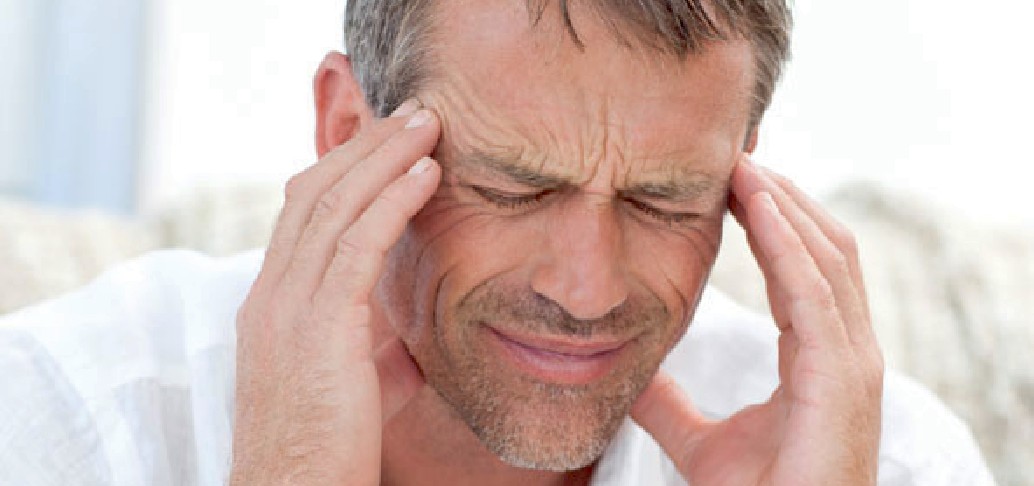 Попросите человека: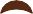 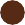 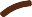 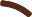 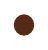 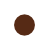 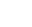 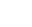 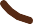 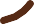 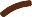 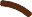 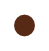 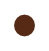 Улыбнуться: лицо и улыбка перекошены, уголок рта не поднимаетсяПовторить простое предложение: речь может быть нечеткойВысунуть язык: язык западает или смещен в сторонуПоднять обе руки: одна или обе руки непроизвольно опускаютсяНемедленно вызовите СКОРУЮ ПОМОЩЬФАКТОР ВРЕМЕНИ ИМЕЕТ ЗНАЧЕНИЕ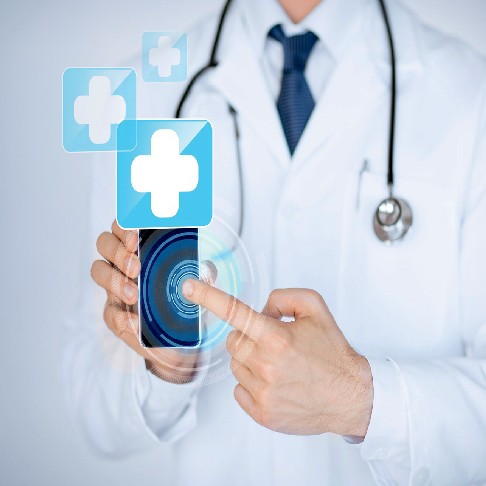 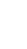 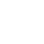 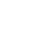 Симптомы, которые распознаются самим пострадавшим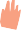 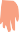 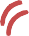 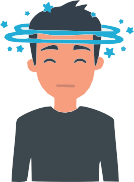 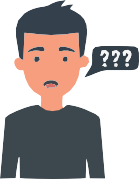 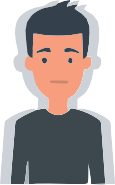 Симптомы, которые можно распознать со стороны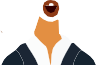 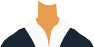 При появлении перечисленных симптомов срочно вызывайте СКОРУЮ ПОМОЩЬДЕПАРТАМЕНТ ЗДРАВООХРАНЕНИЯ КОСТРОМСКОЙ ОБЛАСТИ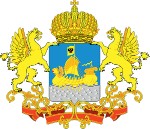 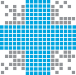 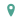 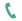 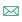 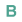 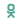 (4942) 45-01-35г. Кострома, ул.Ленина, 151 cmp@lpu.dzo-kostroma.ruОГБУЗ "Центр медицинской профилактики Костромской области»ok.ru/zdorovaya.kostroma/ vk.com/zdorovaya_kostroma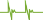 